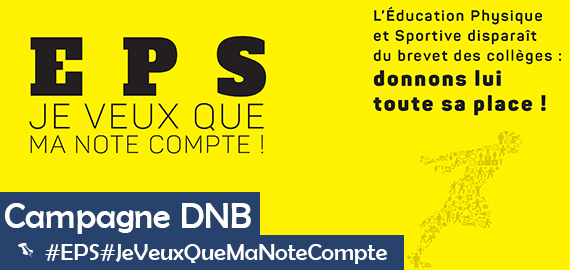 FICHE  REMONTEE 			TRMDETABLISSEMENT :  - le TRMD (tableau de répartition des moyens par disipline) a-t-il été mis au vote?   	                                    Oui				  Non	-Si oui, a-t-il été adopté par le CA ? :		   Oui				  NonUtilisation de la DHG	Quelle est la structure prévue et le nombre d’élèves par classe ? :NOMBRE DE PROFS D’EPS EN POSTE EN 2016-2017 :  	- certifiés	-agrégés	-complément de service: 			volume horaireNOMBRE DE PROFS D’EPS PREVUS EN 2017-2018 (en précisant les temps partiels éventuels) : 	- certifiés	-agrégés	-complément de service: 			volume horaireMESURES DE CARTE SCOLAIRE ANNONCEES : CREATION DE POSTES		  Oui				NonETAIT IL POSSIBLE DE CREER UN POSTE?				  Oui				NonDEPARTS  A LA RETRAITE PREVUS	Noms:NOMBRE DE PROFS ATTACHES A LA SEGPA OU A LA SEP : 	- certifiés:…..	-agrégés:………	-complément de service: ………			volume horaire:……BLOC MOYEN PROVISOIRE PREVU POUR  2017-2018 :  ………………HSA EPS POUR 2017-2018 :NOMBRE DE FORFAITS UNSS POUR 2017-2018 :BESOINS EPS OBLIGATOIRES 2017-2018  :HEURES SECTIONS SPORTIVES DE LA DHG OU RECTORAT :PROJETS SPORTIFS OU COMPLEMENTAIRES: … HEURES :  HEURES DE NATATION (SOUTIEN) VOTEES AU TRMD : SITUATIONS PARTICULIERES :NOMBRE TOTAL D'IMP (INDEMNITES POUR MISSIONS PARTICULIERES)  ATTRIBUEES EN EPS POUR 2017-2018 :  AUTRES IMP ATTRIBUEES A DES COLLEGUES EN EPS ET MOTIF : MOTIONS ET/OU VOTE NEGATIF DU TRMD /  DHG / REPARTITION DES IMP EN C.A. :Informations supplémentaires que vous souhaitez porter à notre connaissance :6°(nb et moyenne élèves)5°(nb et moyenne élèves)4°(nb et moyenne élèves))3°(nb et moyenne élèves)6° segpa5° segpa4° segpa3° segpa2°1°Tpost bacCAPBAC PROautre